Lärm und der Schutz davorMerkstoff 2Schutz vor LärmStändiger Lärm macht krank. Die Sinneshärchen im Innenohr ermüden, verkleben oder sterben sogar ab, wenn sie dauerhaft Schallpegeln über 85dB oder einem Spitzenpegel von über 130dB ausgesetzt werden. Solche Schäden im Innenohr kann man nicht behandeln.Wieviel Schall das menschliche Gehör pro Woche relativ gefahrlos ertragen kann, kannst du der nebenstehenden Grafik entnehmen: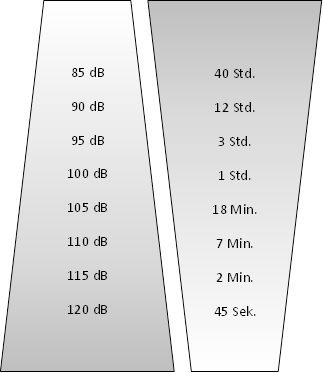 Aus dem Modell der Schallausbreitung ergeben sich einfache Maßnahmen gegen LärmSchutz vor LärmStändiger Lärm macht krank. Die Sinneshärchen im Innenohr ermüden, verkleben oder sterben sogar ab, wenn sie dauerhaft Schallpegeln über 85dB oder einem Spitzenpegel von über 130dB ausgesetzt werden. Solche Schäden im Innenohr kann man nicht behandeln.Wieviel Schall das menschliche Gehör pro Woche relativ gefahrlos ertragen kann, kannst du der nebenstehenden Grafik entnehmen:Aus dem Modell der Schallausbreitung ergeben sich einfache Maßnahmen gegen LärmSchutz vor LärmStändiger Lärm macht krank. Die Sinneshärchen im Innenohr ermüden, verkleben oder sterben sogar ab, wenn sie dauerhaft Schallpegeln über 85dB oder einem Spitzenpegel von über 130dB ausgesetzt werden. Solche Schäden im Innenohr kann man nicht behandeln.Wieviel Schall das menschliche Gehör pro Woche relativ gefahrlos ertragen kann, kannst du der nebenstehenden Grafik entnehmen:Aus dem Modell der Schallausbreitung ergeben sich einfache Maßnahmen gegen Lärm